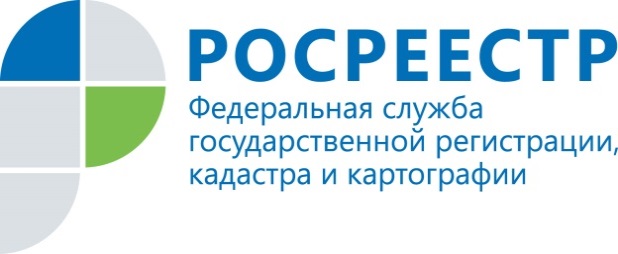 Помощник руководителя Управления Росреестра                                    ПРЕСС-РЕЛИЗпо Приморскому краю по СМИ  А. Э. Разуваева+7 (423) 241-30-58моб. 8 914 349 45 85
25press_rosreestr@mail.ruhttps://rosreestr.ru/  690091, Владивосток, ул. Посьетская, д. 48Приморские регистраторы и представители бизнеса подвели итоги годаВладивосток, 07.02.2019 г. В рамках улучшения инвестиционного климата в Приморье Управление Росреестра по Приморскому краю приняло участие в очередной встрече представителей бизнеса и органов власти под председательством вице-губернатора Приморского края Константина Богданенко. Участники встречи подвели итоги работы прошлого года по улучшению делового климата в регионе, а также высказали предложения, которые помогут сократить сроки административных процедур для предпринимателей.Следует добавить, что это одна из семи запланированных Администрацией Приморского края встреч по поддержке малого и среднего бизнеса. В этот раз обсуждались «земельные» вопросы.Заместитель руководителя Управления Росреестра по Приморскому краю Наталья Сопова отметила, что в прошедшем году деятельность Управления Росреестра по Приморскому краю была направлена на совершенствование процедуры предоставления государственных услуг по государственному кадастровому учету и государственной регистрации прав с целью обеспечения их максимальной доступности и высокого качества в рамках Федерального закона «О государственной регистрации недвижимости».Наталья Сопова обратила внимание присутствующих на то, что в прошедшем году приморским регистраторам поступило 329 284 заявления по регистрации прав собственности и постановке объектов недвижимого имущества на кадастровый учет, что на 3 процента выше аналогичных показателей 2017 года. Значительно, на 42%, сократилось количество принятых решений о приостановлении регистрационных действий, а также на 32% снизилось количество принятых регистраторами решений об отказе. Этому способствовало обучение сотрудников МФЦ, проведение обучающих мероприятий с представителями органов местного самоуправления, кадастровыми инженерами, застройщиками и др., улучшение работы системы межведомственного электронного взаимодействия, а также контроль сроков оказания услуги и информирование заявителя об имеющихся в документах недостатках с предоставлением возможности их исправления.Заместитель руководителя приморского Росреестра напомнила, что Управлением сокращен срок регистрации прав собственности до 5 рабочих дней в случае, если заявителем является резидент ТОР или свободного порта Владивосток, градообразующее и системообразующее предприятие или в случае подачи заявки в электронном виде через сайт Росреестра (раздел «Электронные услуги и сервисы»). Наталья Сопова также отметила значительный рост количества заявлений о государственной регистрации прав и (или) государственном кадастровом учете, поданных в электронном виде. Так, в 2018 году в электронном виде было подано 27318 заявлений о государственной регистрации прав, что на 57% больше, чем в 2017 году (11637). На 25% в прошлом году увеличилось и количество поданных в электронном виде заявлений о государственном кадастровом учете. В завершении мероприятия вице-губернатор Приморского края Константин Богданенко отметил положительную динамику в работе Управления Росреестра по Приморскому краю, обратив особое внимание на снижение количества приостановлений и отказов при регистрации прав собственности и постановке объектов недвижимости на кадастровый учет. О РосреестреФедеральная служба государственной регистрации, кадастра и картографии (Росреестр) является федеральным органом исполнительной власти, осуществляющим функции по государственной регистрации прав на недвижимое имущество и сделок с ним, по оказанию государственных услуг в сфере ведения государственного кадастра недвижимости, проведению государственного кадастрового учета недвижимого имущества, землеустройства, государственного мониторинга земель, навигационного обеспечения транспортного комплекса, а также функции по государственной кадастровой оценке, федеральному государственному надзору в области геодезии и картографии, государственному земельному надзору, надзору за деятельностью саморегулируемых организаций оценщиков, контролю деятельности саморегулируемых организаций арбитражных управляющих. Подведомственными учреждениями Росреестра являются ФГБУ «ФКП Росреестра» и ФГБУ «Центр геодезии, картографии и ИПД». В ведении Росреестра находится ФГУП «Ростехинвентаризация – Федеральное БТИ». 2018 год – юбилейный для Росреестра, так как в этом году ведомство отмечает 10-летие образования Росреестра на территории соответствующих субъектов Российской Федерации и 20-летие создания в Российской Федерации системы государственной регистрации прав на недвижимое имущество и сделок с ним.Территориальным отделом Росреестра в Приморском крае руководит с декабря 2004 года Евгений Александрович Русецкий.